Charts Japon du 28 décembre au 3 janvierSemaine 01 – 2010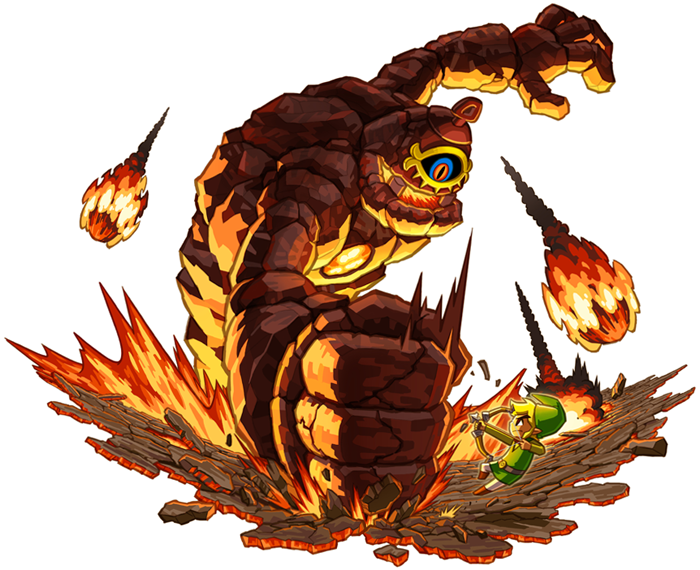 Top SoftwareStatistiques supplémentaires(* Représente le pourcentage du nombre d’exemplaires vendus par rapport au stock distribué)Top HardwareVentes totales de jeuxTop ConstructeursSuite du top 50 SoftwareGraphiques de la semaine#Nom du jeuCsl.EditeurSem.ScoreTotal1New Super Mario Bros. WiiWiiNintendo5268 2122 708 4922Tomodachi CollectionNDSNintendo29185 5022 502 3693The Legend of Zelda : Spirit TracksNDSNintendo2126 303417 7994Final Fantasy XIIIPS3Square-Enix3111 7051 802 1805Wii Fit PlusWiiNintendo14105 4271 420 5966Pokémon Heart Gold & Soul SilverNDSPokémon Co.1774 6583 542 2347Inazuma Eleven 2 : Fire & BlizzardNDSLevel-51468 769975 9448Wii Sports ResortWiiNintendo2867 8671 635 8679Phantasy Star Portable 2PSPSega544 334506 00010Professeur Layton 4NDSLevel-5643 254602 803Nom du jeuCsl.Evo.StockStat.*New Super Mario Bros. WiiWii- 47 %----Tomodachi CollectionNDS- 18 %----The Legend of Zelda : Spirit TracksNDS- 57 %----Final Fantasy XIIIPS3- 41 %----Wii Fit PlusWii- 7 %----Pokémon Heart Gold & Soul SilverNDS- 40 %----Inazuma Eleven 2 : Fire & BlizzardNDS- 31 %----Wii Sports ResortWii- 6 %----Professeur Layton 4NDS- 32 %----#ConsoleEvo.ScoreSem. Préc.Total 2010Total1Nintendo DS- 15 %180 492213 109180 49229 279 2842Wii- 24 %163 855215 129163 8559 605 2003PSP+ 24 %136 814109 993136 81413 679 6114PlayStation 3+ 3 %114 368110 519114 3684 501 3735Xbox 360+ 6 %6 8786 4896 8781 209 6746PlayStation 2+ 7 %4 0233 7474 023~ 21,7 M#ConsoleEvo.ScoreSem. Préc.Total 2010Total1PSP+ 26 %132 911105 801132 91113 603 8562Nintendo DSi- 19 %92 461113 98492 4614 338 9463Nintendo DSi XL- 13 %70 64381 43070 643506 9074Nintendo DS Lite- 2 %17 38817 69517 38817 847 9565PSP Go- 7 %3 9034 1923 90375 555SemaineScoreSem. PrécEvo.Total 2010Evo.012 423 9323 267 504- 26 %2 423 932- 13,3 %#SociétéEvo.ScorePDMTotal 2010PDM 101Nintendo- 20 %344 34756,8 %344 34756,8 %2Sony+ 14 %255 20542,1 %255 20542,1 %3Microsoft+ 6 %6 8781,1 %6 8781,1 %/Total- 8 %606 430100 %606 430100 %#Préc.Nom du jeuCsl.EditeurSem.119Taiko no Tatsujin Wii : Dodon to 2 Daime !WiiNamco Bandai71218Momotarô Dentetsu 2010WiiHudson Soft.61317Mario Kart WiiWiiNintendo911414New Super Mario Bros.NDSNintendo1891516Pro Evolution Soccer 2010PSPKonami41611Poképark Wii : Pikachu no DaibôkenWiiPokémon Company51727Monster Hunter Portable 2nd G – Best Rp.PSPCapcom21820Gundam Vs. Gundam Next PlusPSPNamco Bandai51913Mario & Sonic aux J.O. d’HiverNDSNintendo72024Call of Duty : Modern Warfare 2PS3Square-Enix42119Samurai Warriors 3WiiKoei Tecmo52215Penguin no Mondai Spe. : Pen1 GrandprixNDSKonami32350Wii PlayWiiNintendo1622422Power Pro-kun Pocket 12NDSKonami52523Tamagotchi no Narikiri ChannelNDSNamco Bandai92621Naruto Shippûden : Narutimate Accel 3PSPNamco Bandai42728Dragon Quest IXNDSSquare-Enix262847Animal Crossing : Let’s go to the CityWiiNintendo592932Mario Kart DSNDSNintendo2123038Pro Evolution Soccer 2010PS3Konami93126Dorabase 2 : Nettô Ultra StadiumNDSNamco Bandai73235Karaoke Joysound Wii DXWiiHudson Soft.63339Tales of GracesWiiNamco Bandai43430Metal Fight Beyblade : Cyber PegasisNDSHudson Soft.53525Mario & Sonic aux J.O. d’HiverWiiNintendo93648Super Smash Bros. BrawlWiiNintendo1013740Pro Evolution Soccer 2010PS2Konami43831Queen’s Blade : Spiral ChaosPSPNamco Bandai339NCPokémon Donjon Mystère 2 : CielNDSPokémon Company384034Assassin’s Creed BloodlinesPSPUbisoft24144Wii SportsWiiNintendo16242NCMonster Hunter 3WiiCapcom234341Stitch ! Ohana to Rhythm de DaiboukenNDSDisney Interactive54433Mechamote Iinchô : MM Town de MiracleNDSKonami445NCRhythm ParadiseNDSNintendo7546NCAssassin’s Creed IIPS3Ubisoft54743Fresh : Pretty Cure : Asobi CollectionNDSNamco Bandai1048NCGran TurismoPSPSony1449NCYakuza 3 – The BestPS3Sega55045Pro Evolution Soccer 2010WiiKonami4